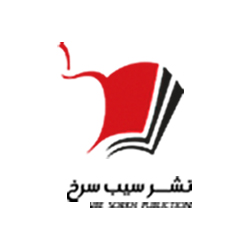                        پیشنهاد  تألیف / ترجمه‌ی کتاب نام کتاب:		                 تاریخ ارائه پیشنهاد:            	نام پیشنهاد دهنده:                               سال تولد:                    محل تولد:نشانی منزل / تلفن: نشانی محل کار / تلفن: مشخصات کتاب عنوان کامل کتاب: 		         		عنوان کتاب به زبان اصلی:موضوع:					ناشر کتاب به زبان اصلی و تاریخ نشر:تعداد صفحات:آیا ویراست دیگری از این اثر قبلاً منتشر شده است؟ مشخصات شناسنامه‌ای آن را بنویسید. مشخصات مولفنام و نام خانوادگی:				آخرین مدرک تحصیلی:دیگر آثار منتشر شده:سوابق علمی و فرهنگی: مشخصات مترجمنام و نام خانوادگی:				آخرین مدرک تحصیلی:دیگر آثار منتشر شده:سوابق علمی و فرهنگی: اهمیت کتاب و ضرورت نشر آن از نگاه پدیدآورنده: مخاطبان اثر:نشر سیب سرخ فقط تا شش ماه نمونه‌ی ارائه شده برای بررسی را در بایگانی نگه‌ می‌دارد